Załącznik nr 3. Wzór naklejki         (należy wpisać rok 2016)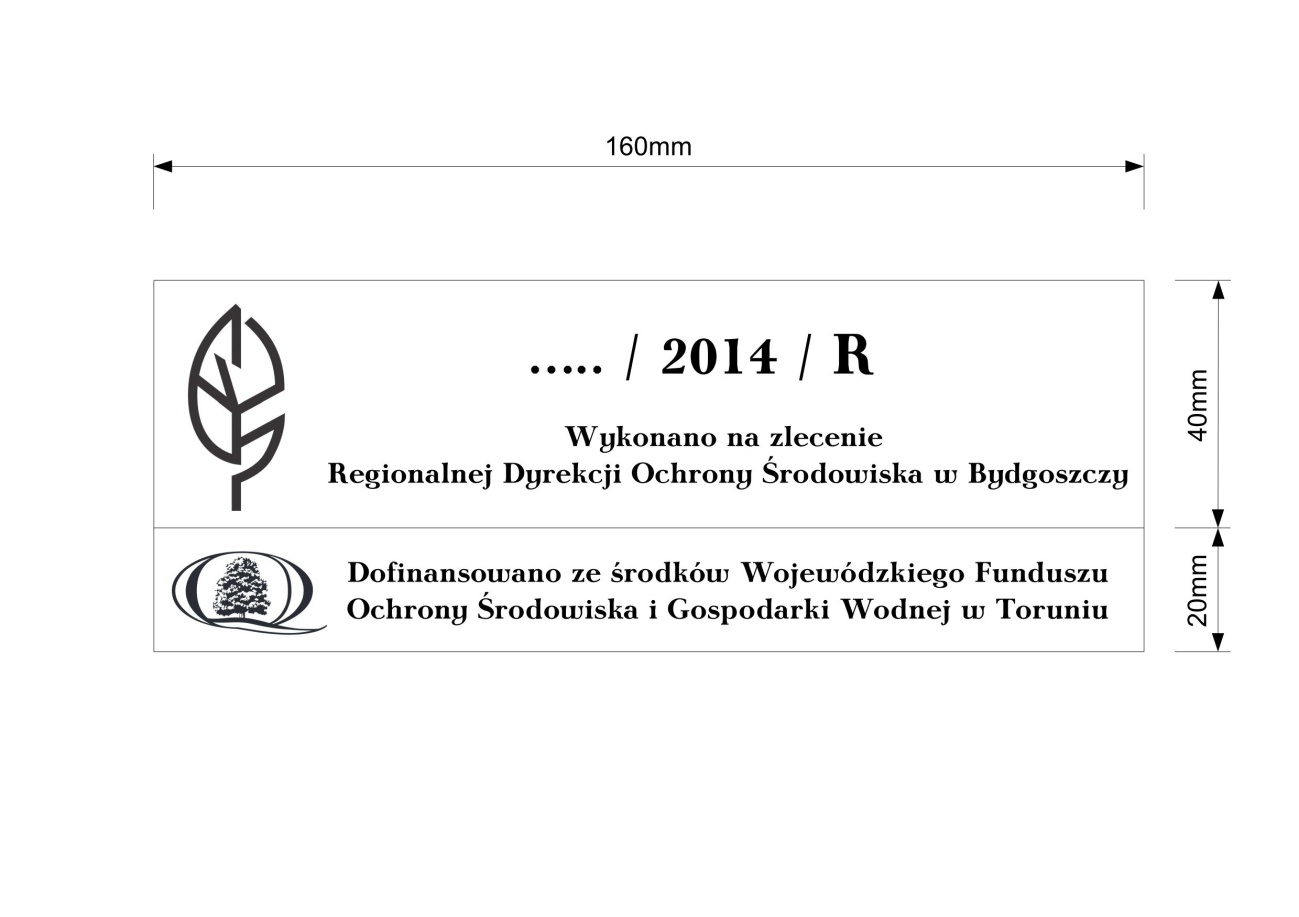 lub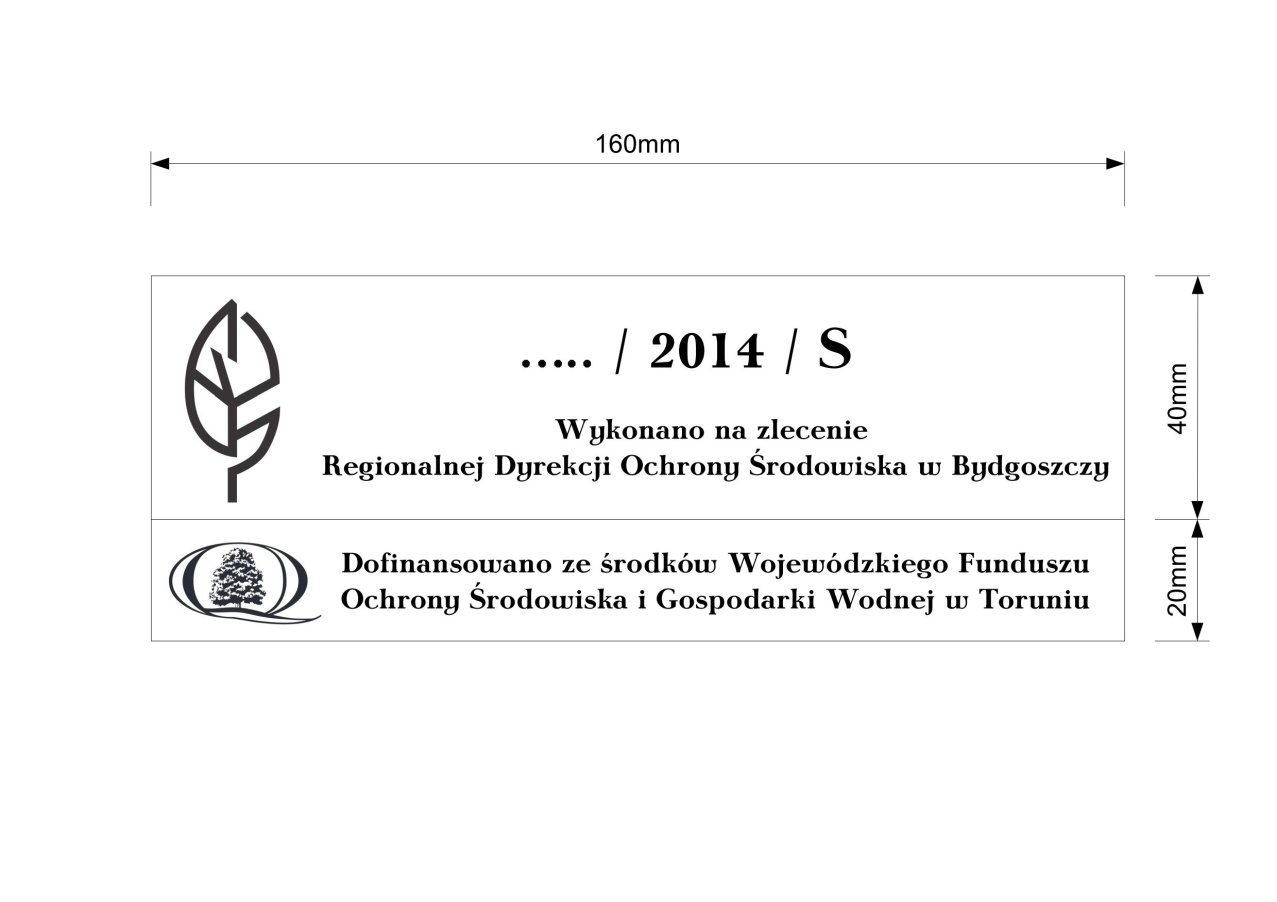 